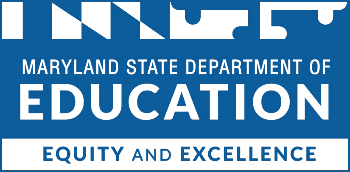 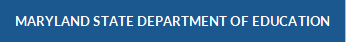 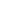 Table of ContentsSubmission InstructionsComplete this application electronically by typing directly into the fillable fields and charts. Do not alter or remove sections. When finished, save the application document as a pdf to your computer and obtain appropriate signatures. Be sure to include the required attachments.Required application components for the Adult High School Pilot Program Grant Program 2023 include:Completion of the Grant Application Form (Microsoft Word document, saved to pdf), and Submission of Required Attachments and Supporting Documentation (#1 – #3).Email to Susan Spinnato at susan.spinnato@maryland.govMaryland State Department of EducationThe application is due by 5:00 p.m. on September 23, 2022   Cover Page Name of applicant:		Click or tap here to enter text.Mailing Address: 		Click or tap here to enter text.	Amount of request for grant period (July 1, 2022 – June 30, 2023): 	$ Click here to enter amount.Federal Employer ID number: 	Click or tap here to enter number.UEI (Unique Entity Identifier) number: Click or tap here to enter numberExpiration date: Click or tap here to enter number.___________________________________________________________		________________________             Head of Agency Printed Name						Title	 	             ___________________________________________________________		________________________             Head of Agency Signature						Date	 	             B.  Program RequirementsEvidence of Implementationadd more rows if necessaryadd more rows if necessaryadd more rows if necessaryadd more rows  if necessaryadd more rows  if necessaryStudent Support Servicesadd more rows if necessary add more rows if necessaryadd more rows if necessary add more rows if necessaryadd more rows if necessaryApplication Cover Page (limit 1 page)C.  Project Narrative Extent of NeedDescribe the conditions or needs to be addressed through the FY23 Adult High School Pilot Program Grant. Describe how the funds will address the problem and show how those efforts are effective. Goals and Measurable Outcomes State the overall goal(s) of the FY23 Adult High School Pilot Program Grant. The goal(s) should address the main problem and the program requirements stated in HB 1381 (2017). For each goal statement, identify anticipated outcomes to be accomplished.*Add more rows if necessaryPlan of Operation, Key Personnel and TimelineFor each goal listed above, provide the activities and timeline.*Add more rows if necessaryDescribe how the activities being implemented are evidence-based.Identify key personnel responsible for the operations supported by this funding including names, titles, roles, and responsibilities relative to plan implementation. *Add more rows if necessaryEvaluation PlanGrantees are required to submit annual evaluation reports and quarterly progress reports that are consistent with the project’s goals and outcomes. Describe how the program will be evaluated and results will be communicated to major stakeholders and individuals interested in the project. D.  Budget NarrativePlease provide a description of the requested funds that will be spent by using the categories listed below. Add more rows if needed. An MSDE  C-1-25 MSDE budget form and budget detail must also be completed, signed, and submitted as an appendix.1.  Salaries and Wages2.  Contracted Services3.  Supplies and Materials4.  Other Charges5.  Equipment E.  General Education Provisions Act (GEPA), Section 427Explain the steps the applicant will take to ensure equitable access to and participation in the project as it is related to the six (6) types of barriers described in the GEPA (gender, race, national origin, color, disability, and age).F.  Attachments  A signed Recipient Assurances pageA signed C-1-25 MSDE budget form and Budget DetailA copy of the W - 9 Form (Applicable for first time grant applicants and/or grantees requiring a change of address/contact)Project Director Name: Enter text here.Title: Enter text here.Email: Enter text here.Phone: Enter text here.Financial Contact Name: Enter text here.Title: Enter text here.Email: Enter text here.Phone: Enter text here.Grants Office Contact Name: Enter text here.Title: Enter text here.Email: Enter text here.Phone: Enter text here.RequirementsEvidence of Implementation  Enrollment (Adults must be 21 years of age or older) Ages 21 and older (Provide details regarding the process of age verification for all enrolled students)Diploma Status (Does not have high school diploma)No high school diploma (Provide details of verification process of student non-degree status) GEN/NEDP Status Did not complete GED testing or NED program requirements (Provide details of verification process of student status of program completion) Partnerships/ProgramProvide a description of collaborations with businesses and organizations (Provide details of partnerships and collaborations with area businesses and organizations that provide job training, industry certifications. (etc.) # of Students  Enrolled in Program Cannot exceed 350 students at any given time (Provide details on student recruitment and/or enrollment processes, waiting list, increase/decrease enrollment).  RequirementsEvidence of Implementation  Wrap Around Services                     (Partners/Collaborations)Provide a listing of all wrap-around services offered (emergency/community services; partnerships and collaborations with other organizations) Evidence of Impact                     (Partners/Collaborations)Provide a summary of the continuous evaluation and improvements designed to support students, teachers and community partners (evaluation of community orgs and partners in determining met goals and program processes)  Diploma Services                     Provide description of process of distribution of diploma upon completion of program (describe all requirements associated with student awards for course completion).  Advisory CommitteeAHSP applicants must describe the role and function of the advisory committee. A listing of current members is required as Attachment A (Provide details on current Advisory Board members; details to increase/decrease membership).  Admission StandardsAHSP applicants must follow the age and diploma status requirements as stated in the grant information guide to earn a high school diploma and potentially earn post-secondary education credits and/or industry-recognized certification.  (Provide details regarding current admission standards as required).   Enter text here.Enter text here.Goal #1: Enter text here. Measurable Outcome: Enter text here.Goal #2: Enter text here. Measurable Outcome: Enter text here.Goal #3: Enter text here. Measurable Outcome: Enter text here.GoalActivities TimelineEnter text here.NameTitleRoles & ResponsibilitiesEnter text here.Enter text here.Enter text here.Enter text here.Enter text here.Enter text here.Enter text here.Enter text here.Enter text here.Enter text here.Enter text here.Enter text here.Enter text here.Click or tap here to enter text.Click or tap here to enter text.Click or tap here to enter text.Click or tap here to enter text.Click or tap here to enter text.Enter text here.